The 3rd Central European Young Canonists ForumPalacký University, Olomouc, Czech RepublicNovember 24, 2017Organisers of the ConferenceCyrilometodějská teologická fakulta Univerzity Palackého v Olomouci, Česká RepublikaSts. Cyril and Methodius Faculty of Theology, Palacký University in Olomouc, Czech RepublicWydział Teologiczny Uniwersytetu Śląskiego w Katowicach, PolskaTheological Faculty, University of Silesia in Katowice, Poland8:30 Registration9:00 Opening of the ConferenceProf. Ing. Mgr. et Mgr. Peter Tavel, Ph.D. – Dean of the Sts. Cyril and Methodius Faculty of Theology at the Palacký University in Olomouc1st session9:30 – 11:00Moderator: Univ.-Prof. Dr. Wilhelm Rees (University of Innsbruck, Austria)Das Recht der Laien in der Ukraine auf Wechsel der Konfession. Bestimmungen der katholischen Kirche und der orthodoxen KirchenMgr. ThLiz. Andriy Koshlan (University of Innsbruck, Austria)Scheidung und Wiederheirat in der römisch-katholischen Kirche. Ein kirchenrechtlich-pastoraler Lösungsvorschlag für die Diözese Xianxian / ChinaMgr. ThLiz. Josef Zhang (University of Innsbruck, Austria)Duales System. Die Pfarrei und die Kirchgemeinde in der Schweiz: Beispiel Obersaxen-Mundaun in Graubuenden im Jahr 2017Mgr. Lic. Adam Pradela (The John Paul II Catholic University of Lublin, Poland)Lo statuto giuridico di un santuario. Una lacuna colmata da Giovanni Paolo IIMgr. ThLic. Krystian Nowicki (L'Istituto DiReCom della Facoltà di Teologia di Lugano, Switzerland)	10:30 Discussion10:45 Coffee break2nd session11:15 – 12:45Moderator: Doc. JUDr. Stanislav Přibyl, Ph.D., Th.D., JC.D. (University in České Budějovice, Czech Republic)Prałatura personalna Bractwa Kapłańskiego św. Piusa X czy może ordynariat personalny dla Bractwa Kapłańskiego św. Piusa X? Zarys problematykiPersonal Prelature of the Priestly Society of St. Pius X or Personal Ordinariate for the Priestly Society of St. Pius X? Outline the IssuesDr Paweł Zając (Academy of Art of War in Warsaw, Poland)Absolucja w posługiwaniu szafarza sakramentu pojednania i pokutyAbsolution in the Service of Minister of the Sacrament of PenanceKs. Mgr Lic. kan. Wojciech Lech (The John Paul II Catholic University of Lublin, Poland)Realizacja obowiązku denuncjacji z art. 240 kk w Wytycznych KEPExecution of Obligation to Denounce Based on Article 240 of Criminal Code According to PBC GuidelinesAdw. Dr Kinga Karsten (University of Silesia in Katowice, Poland)Wcześniejsze doświadczenia seksualne kandydatów do seminarium w kontekście kan. 247 KPK i innych dokumentów KościołaPrevious Sexual Experiences of Candidates for the Seminary in the Context of Can. 247 CCL and other Church DocumentsKs. Dr Grzegorz Ciuła (University of Silesia in Katowice, Poland)12:15 Discussion12.45 Coffee break3rd session13:00 – 14:15Moderator: Prof. UŚ Dr hab. Andrzej Pastwa (University of Silesia in Katowice, Poland)Dynamika prawa kościelnego: aequitas i epikeiaThe Dynamics of the Ecclesiastical Law: Aequitas and EpikeiaMgr Lic. Mariusz Auguścik (The Cardinal Wyszyński University in Warsaw, Poland)Pewność moralna w procesie kanonicznym – analiza filozoficznaMoral Certainty in Canonical Process – Philosophical AnalysisMgr Lic. Grzegorz Wiończyk (Uniwersytet Śląski w Katowicach, Poland)Możliwość utajnienia zeznań świadka w procesie o stwierdzenie nieważności małżeństwa
The Possibility of Confidentiality of Witness Testimony in the Proceeding of Declaration the Nullity of MarriageDr Urszula Wasilewicz (The John Paul II Catholic University of Lublin, Poland)Postępowanie przedprocesowe w obowiązujących normach prawnychThe Pre-judicial Inquiry in Accordance with the Applicable Legal Norms Dr. Rafał Dappa (University of Silesia in Katowice, Poland)14.00 Dicussion14.30 Lunch4th session15:30 – 16:45Moderator: Doc. Dr hab. Damián Němec OP (Palacký University in Olomouc, Czech Republic)Ograniczone państwo świeckie: zmediatyzowane negocjacje Kościoła i państwaBounded Secular State: Mediatized Church and State NegotiationsDr Damian Guzek (Uniwersytet Śląski w Katowicach, Poland; Uppsala University in Sweden)Małżeństwo jako przymierze w wybranych Wspólnotach chrześcijańskich	Matrimony as a Covenant in Select Christian CommunitiesDr Monika Gwóźdź (Uniwersytet Śląski w Katowicach, Poland)Intelektuální formace řádových kleriků v českých zemích v letech 1918-1950 (se zřetelem k výuce kanonického práva)The Intellectual Formation of Regular Clerics in Czech Lands in Years 1918-1950 (with Regard to Education of Canon Law)Mgr. ThLic. Eva Zavadilová, Ph.D. (Palacký University in Olomouc, Czech Republic)Návštěvy ad limina olomouckého biskupa Karla II. z Liechtensteinu-Castelcorna (1664–1695) a jeho zprávy o stavu diecézeThe Visits ad limina of Olomouc Bishop´s Charles II. of Lichtenstein-Castelcorno (1664–1695) and his Reports on the State of DioceseMgr. ThLic. Tomáš Parma, Ph.D. (Palacký University in Olomouc, Czech Republic)16:30 Discussion17:00 Closing of the conference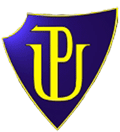 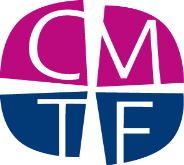 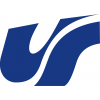 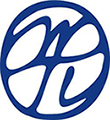 